Красноборское сельское поселение д.Нигижма  - действующие кладбища 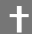 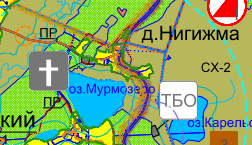 